MARTINDALE CENTER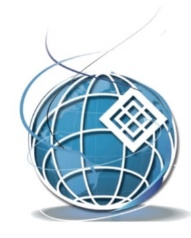 for the Study of Private EnterpriseMartindale Student Associates Honors Program2020-21 – ArgentinaAPPLICATIONPERSONAL INFORMATIONACADEMIC INFORMATIONCollege/Program:            Arts &	  Business   	 Engineering        IBE	  CSB	IDEAS(Check box)		     SciencesList one or more professors familiar with your academic record or extracurricular activities:I will be available, on campus at Lehigh for the spring 2020, fall 2020, and spring 2021 semesters.	Yes		No	IF you answered no to this question, do not proceed.  You MUST be on campus and available for all the Martindale Program meetings, events and travel.  IF you are planning to Study Abroad, you are NOT eligible for this program due to your availability.COMPLETE THE FOLLOWING ESSAY QUESTIONS:
The quality of your written samples will weigh heavily in the selection process.  The Martindale Student Associates Honors Program is unique among undergraduate research opportunities in that participants devote considerable time and effort to writing professional-quality articles for publication in the journal Perspectives on Business and Economics (circulated to universities, libraries, embassies, and international business leaders.)QUESTION #1Select one of the proposed study topics (examples on last page), or a topic of your choice focusing on Argentina, and present a well-supported argument explaining why you believe it is a worthy topic for you to research.  (No more than 500 words double-spaced).QUESTION #2Social media is under fire for vulnerabilities to disinformation campaigns and risks to democratic processes around the world.  Using evidence, discuss what government policy actions, if any, are in order and why. (No more than 250 words, double-spaced).QUESTION #3What do you hope to gain from the experience and the interaction of the Martindale Student Associates Program, and what do you believe you can contribute?  (No more than 250 words, double-spaced)EXTRACURRICULAR ACTIVITIES, HONORS, AND AWARDSPlease list your extracurricular activities and your level of participation in those activities, any international experience you may have, and any honors or awards you have received.  Include upcoming summer awards, such as Tauck, Iacocca and Strohl programs.SUBMISSION INSTRUCTIONS:Please assure that you have completed this form.Make 6 copies each of (a) this form (you do not need to include the Topic List)(b) your responses to the 3 essay questions(c) your up-to-date transcripts (copies are fine)Email 1 copy of (a) this application form, (b) your responses to the 3 essay questions and (c) your up-to-date transcripts to: mmg314@lehigh.eduCollate and staple into 6 separate, identical packets (transcripts at the back) and rubber band OR binder clip the 6 packets together (no portfolios or ring-binders, please).  Bands and binder clips are available at the Martindale office for your convenience.Deliver to Trisha Alexy, Program Manager the Martindale Center, Rauch Business Center, Room 350 (3rd floor) by 1:00 p.m. on Monday, February 3, 2020.    Late submissions will not be considered.FIRST NAME:MIDDLE NAME:LAST NAME:LEHIGH ID# (LIN):CAMPUS BOX #:EMAIL ADDRESS:CELL PHONE #:MAJOR:MINOR:Cumulative GPA: (through fall 2019)Estimated graduation date:Martindale Student Associates Honors Program, 2020-'21 – ARGENTINA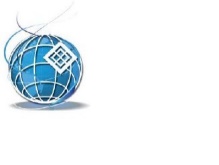 TOPIC LISTMartindale Student Associates Honors Program, 2020-'21 – ARGENTINATOPIC LISTEconomic Policy IssuesEconomic Policy IssuesInflation rising/peso declining/household income decliningForeign Direct InvestmentPublic spending and investment Central bank’s role in economic policy/SeigniorageThe role of politics in economic policyBanking regulations/Capital controlsDefault crisisCauses of Argentina’s financial crisisIf it is not capitalism and it is not socialism, what is it? - CorporatismBusiness IssuesBusiness IssuesBusiness regulatory frameworkAgribusinessEnvironment for entrepreneurshipAgriculture and fisheries – land rights issues Labor market/unionsEnergy sectors (Oil / Gas / Electricity / Renewables).  Ownership Private vs. PublicBanking and financial services sectorsMajor industries: Chemicals, petrochemicals, steel industry, food processing, tobacco products, clothing/leather, paper productions, construction materials and domestic appliances, automotiveSocial and Cultural IssuesSocial and Cultural IssuesPoverty and UnemploymentIndigenous rights/lack thereofHuman RightsWomen’s movement, violence and gender issuesCrime/Corruption & the Legal/Justice/Penal SystemsLow graduation ratesPolice AbuseChildcareRole of Religion – church and stateSex tourism/human traffickingDisabled not served well in societyHow music, futball, food, cinema, art and dance shape Argentine cultureDomestic and Public Policy IssuesDomestic and Public Policy IssuesTaxation; pensions; social securityEducation & training/low graduation ratesFunctioning of government/political systemInfrastructure and transportationHealth care in crisisHousing CrisisPublic service sectorsJudicial and penal systemsSocial welfare benefits & support servicesBanking and lending systemInternational IssuesInternational IssuesInternational and regional trade agreements – EU/MercosurInternational relationsEuropean and South American relationships, China new player?IMF lendingEnvironmental Issues Environmental Issues Climate change – loss of glaciers, Air Pollution, Unclean drinking waterLoss of agricultural lands, drought, erosion, salinization, deforestation